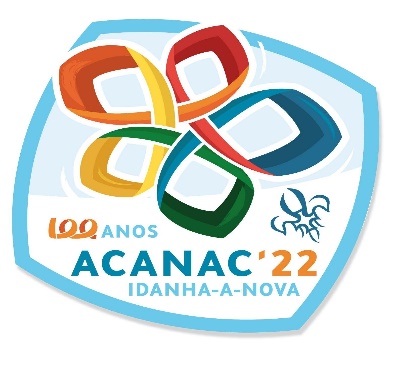 Definitivanmälan till Portugal 2022Förnamn (alla de som står i ditt pass, texta!)---------------------------------------------------------------------Efternamn (det som står i ditt pass, texta!)--------------------------------------------------------------------Personnummer-------------------------------------------------------------------Gatuadress--------------------------------------------------------------------Postadress-------------------------------------------------------------------Postnummer------------------------------------------------------------------E-postadress------------------------------------------------------------------